http://farmakopoioi.blogspot.gr/2014/11/blog-post_93.html Φαρμακοποιοί προς Λιντζέρη: «Μπείτε σε ένα φαρμακείο να δείτε πόσες ελλείψεις υπάρχουν!»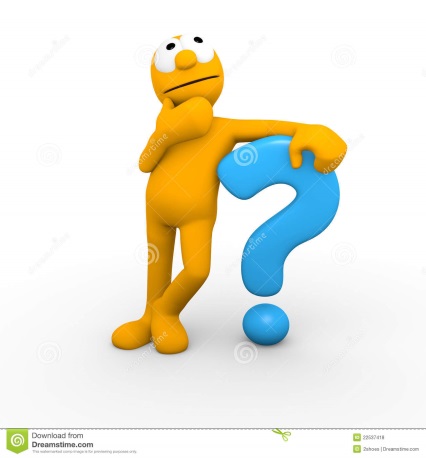 Έκπληκτοι οι φαρμακοποιοί όλης της χώρας, αλλά και οι ασφαλισμένοι που γνωρίζουν πολύ καλά την κατάσταση, διάβασαν δήλωση του προέδρου του ΕΟΦ στο ygeia360.gr ότι «δεν υπάρχει καμιά έκτακτη ή συστηματική έλλειψη φαρμάκων»! σε απάντηση επανειλημμένων ερωτημάτων του ΠΦΣ, με πιο πρόσφατο το σημερινό.

Μάλιστα οι φαρμακοποιοί προκαλούν τον κύριο Λιντζέρη λέγοντάς του ότι «είναι στη διάθεσή τους να περάσει από οποιοδήποτε φαρμακείο για να διαπιστώσει ιδίοις όμμασι τις ελλείψεις».

Ενδεικτικά αναφέρουμε ότι απουσιάζουν από τα φαρμακεία τα παρακάτω φάρμακα:
ABSZESS-ILON OINTMENT 25GR Ελλειψη
ADVANTAN EMULTION 0,1% 20GR Ελλειψη
AIRCODOS TABL 28X20MG Ελλειψη
ASPIRIN EXTRA TABL. 10X(650+65)MG 05/15 Ελλειψη
ATARAX TABL 30X100MG Ελλειψη
AZATHIOPRINE TABL.100X50MG Ελλειψη
BACTROBAN NASAL POM 2% 3GR Ελλειψη
BCG-S MEDAC INV.2X10-3X10CP 1VIAL 07/15 Ελλειψη
BETADINE GARGLE 1% 240ML Ελλειψη
BETADINE VAG DOUCHE 10% 240ML Ελλειψη
BETNOVATE CREAM 25GRX0,1% Ελλειψη
BROSIRAL TABL 30X15MG Ελλειψη
BUTAVATE CREAM 25GR Ελλειψη
CARBOPLATIN-HOSPIRA 1X150MG/15ML INJ.SOL 02/15 Ελλειψη
CARD-OK TABL 30X20MG Ελλειψη
CARD-OK TABL 30X40MG Ελλειψη
CARGOSIL CREAM 5% 10GR Ελλειψη
CHRICETYL SACHETS 20X600MG Ελλειψη
CITALGERT ORAL SOL 40MG/ML 15ML Ελλειψη
CORNEREGEL EYE-GEL 5% 10GR Ελλειψη
DEXAMYTREX POMM OPHTH 3GR Ελλειψη
EFEMOLINE COLL 5ML Ελλειψη
ELKOSTOP CAPS 14X20MG Ελλειψη
EMSELEX TABL 28X15MG Ελλειψη
ENGERIX SYR. 1X1MLX20MCG+ΒΕΛΟΝΑ Ελλειψη
EPAXAL SYRIN.1X0.5ML ΗΠΑΤΙΤΙΔΑ Α Ελλειψη
ERYTHROCIN SUSP 60MLX500MG/5ML Ελλειψη
ERYTHROCIN TABL. 12X500MG Ελλειψη
EVINOPON AMP.5X3MLX75MG IM Ελλειψη
FLEXELITE AMP.1X2MLX500MG 03/15 Ελλειψη
FLIXOTIDE CREAM 30GR Ελλειψη
FLUOXETINE DISP.TABL 28X20MG/GENERICS 01/15 Ελλειψη
FOLICAL TABL 10X25MG Ελλειψη
FOLIVORAN TABL 30X7.5MG 02/15 Ελλειψη
HEXALEN GARGLE 0.1% 200ML Ελλειψη
HEXALEN GARGLE 0.1% 400ML Ελλειψη
HIPNOSEDON TABL 30X1MG *ΝΔ 1729/87-Δ* Ελλειψη
HYGROTON RESERPINE TABL X20 Ελλειψη
IDEALITE CAPS 30X50MG 06/16 Ελλειψη
IMOVANE TABL. 30X7.5MG *ΝΔ 1729/87-Δ'* Ελλειψη
INDOXYL GEL 25GR Ελλειψη
INDOXYL GEL 50GR Ελλειψη
INFANRIX TETRA SYRIN.1X 0.5ML +ΒΕΛΟΝΑ 04/15 Ελλειψη
KERLONE TABL 28X20MG Ελλειψη
LAPOZAN TABL 28X5MG Ελλειψη
LIPEMIA ORAL OIL 300ML Ελλειψη
LOCERYL NAIL LACQUER 5ML 5% Ελλειψη
LOXITAN TABL 30X15MG Ελλειψη
LOZATAN TABL 20X100MG Ελλειψη
LUDIOMIL TABL 20X75MG Ελλειψη
LUDIOMIL TABL 30X25MG Ελλειψη
LUDIOMIL TABL 30X50MG Ελλειψη
MENINGITEC SYR.1X0.5MLX10MCG+ΒΕΛΟΝΑ Ελλειψη
METOJECT SYRIN.1X0.5MLX25MG 02/16 Ελλειψη
MICROVIBRATE CAPS 40X100MG Ελλειψη
MICROVIBRATE CAPS 8X100MG Ελλειψη
MUPIROCIN/TARGET POMM.2% 15GR Ελλειψη
NEURONTIN CAPS 50X400MG Ελλειψη
NEVRORESTOL TABL 30X10MG Ελλειψη
NIMESULIDE TABL. 30X100MG Ελλειψη
NOROCIN TABL 14X400MG Ελλειψη
NOZINAN TABL 20X25MG Ελλειψη
ONCOTICE VIAL X(12.5+3)MG 10/02/15 Ελλειψη
ORPIDIX COLL 0,25MG/ML 5ML Ελλειψη
PAZERIL CAPS SOFT 200X1000MG Ελλειψη
PEVARYL CREAM 1% 30GR Ελλειψη
PEVARYL VAGIN.CREAM 1% 78GR Ελλειψη
PLUS-FER ORAL SOLUTION 10VIALSX5ML Ελλειψη
PNEUMO-23 SYRIN.1X0.5MLX25MCG Ελλειψη
PRESIDIN TABL 28X20MG Ελλειψη
PRESS-DOWN PLUS TABL 20X(100+25)MG Ελλειψη
PROCEF TABL. 8X500MG Ελλειψη
PULMICORT INH.20X2MLX0.5MG/ML Ελλειψη
PULVO 47 TOPIC.SPRAY 74GR Ελλειψη
QVAR AUTOHALER 100MCG 200DOSES Ελλειψη
REPEVAX SYRIN.1X0,5ML(ΤΕΤΡΑΠΛΟ) Ελλειψη
RUBOCORD CREAM 30GR Ελλειψη
SALBUNOVA INH.200DOSX100MCG Ελλειψη
SIRDALUD TABL 30X4MG Ελλειψη
SOLU-KET MOUTHWASH SOLUTION 150ML Ελλειψη
SUMATRIPTAN TABL 4X50MG GENERICS Ελλειψη
TANTUM VERDE MOUTH WASH 250ML Ελλειψη
TERBIGRAM CREAM 30GR Ελλειψη
TERBIPROL CREAM 30GR Ελλειψη
TERRAMYCIN POUDRE 14GR Ελλειψη
TETRAVAC SYRIN.1X0.5ML Ελλειψη
TRAVEL GUM CHEW.10X20MG Ελλειψη
TRAVOCORT CREAM (1%+0.1%) 30GR Ελλειψη
TRAVOGEN OVULES 1X600MG Ελλειψη
VALSARTAN TABL 14X320MG TEVA 04/15 Ελλειψη
VEXICAM TABL 30X15MG Ελλειψη
VIVIDRIN NASAL SPRAY 15MLX2% Ελλειψη
VOLTARENE SUPP.10X50MG Ελλειψη
WARTEC CREAM 5GRX0.15% Ελλειψη
ZADITEN TABL 30X1MG Ελλειψη
ZANTAC TABL 20X150MG Ελλειψη
ZEBINIX TABL 30X800MG Ελλειψη
ZITHRO-DUE TABL 3X500MG Ελλειψη
ZOFRON AMP.1X8MG/4ML Ελλειψη
ZOVIRAX EYE POM.3% 4.5GR Ελλειψη

πολλές ινσουλίνες
πολλά εμβόλια.

Kαι αναφερόμαστε μόνο στις μόνιμες ελλείψεις και όχι σε αυτά τα φάρμακα που μας στέλνουν ένα-ένα από τις φαρμακαποθήκες με το σταγονόμετρο χωρίς να καλύπτονται οι ανάγκες των ασθενών. Αν αυτά δεν είναι ελλείψεις, τότε τι είναι;